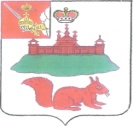 МУНИЦИПАЛЬНОЕ СОБРАНИЕ КИЧМЕНГСКО-ГОРОДЕЦКОГО МУНИЦИПАЛЬНОГО РАЙОНА ВОЛОГОДСКОЙ ОБЛАСТИРЕШЕНИЕс. Кичменгский ГородокО признании утратившим силу решения от 27.09.2012 года № 275	В соответствии со статьей 6 Федерального закона от 28 декабря 2013 года № 416-ФЗ «О внесении изменений в Федеральный закон «О лотереях» и отдельные законодательные акты Российской Федерации» Муниципальное Собрание РЕШИЛО:1. Признать утратившим силу решение Муниципального Собрания Кичменгско-Городецкого муниципального района от 27.09.2012 года № 275 «Об утверждении Положения об организации и осуществлении муниципального контроля за проведением муниципальных лотерей».2. Настоящее решение распространяется на правоотношения, возникшие с 30 января 2014 года.Председатель Муниципального Собрания                                       Л.Н. Дьякова Глава района                                                                                А.И. Летовальцевот07.05.2014№58